TUYỂN TẬP ĐỀ THI HỌC SINH GIỎI TIẾNG ANH - LỚP 5I. Ngữ ÂmBµi 1: Khoanh trßn vµo tõ cã c¸ch ph¸t ©m phÇn g¹ch ch©n kh¸c víi nh÷ng tõ cßn l¹i.1) draw,		 place, 		hate, 			date2) speak,		 ear, 			near, 			bear3) age, 		headache,	    	matter, 		make4) visit , 		was, 			Music, 		sat5) cook, 		floor, 			foot, 			soonII. KiÕn thøc ng«n ng÷Bµi 2: Khoanh trßn vµo tõ kh¸c lo¹i víi nh÷ng tõ cßn l¹i:1) footh ball 	volley ball 		picnic 		table tennis 2) great		 attractive 		interesting		travel3) teacher, 		engineer 		warmer		driver4) festival 		week 			year 			month5) sing		song 			draw 			readBµi 3: G¹ch ch©n vµo 1 tõ trong ngoÆc phï hîp víi chç trèng ë mçi c©u1) He often travels..........car..........my father (by....for/ by.....with/ with.....by)2) It........... rainy in summer. (often is/ is often/ often)3) What did she........ (draw/ drawed/ drew)4) Do you want to go..........? (swim/ swiming/ swim ming)5) What........... the matter with you yesterday morning? (is/ was/ were)Bµi 4: Khoanh trßn vµo ch÷ c¸i A, B hay C tr­íc ý ®óng.1) What's the matter with his mother?	a. She has a headache.b. He has a headache.c. She has a head.2) What are you doing?a. I'm going to sing.b. I'm singging.c. I sing.3).......................................? I wrote a letter.a. What do you do?b. What did you do?c. What are you doing?4) He had a toothachea. He shouldn't go to dentistb. He shouldn't eat too many candiesc. He should eat many candies5) How often do you go to the zoo?a. Twice a monthb. Twelve minutesc. Twelve kilometteIII. ViÕtBµi 5: §Æt c©u hái dùa vµo c¸c c©u tr¶ lêi.1) .................................................................?       		My mother has a fever2) .................................................................?       		Yes, I'm going to Ho Chi Minh city by plane not by car3) .................................................................?        		No, She didn't play football. She played tennis.4) .................................................................?        		Our friends were born in 5) .........................................................................................................................?        		It is about five kilometres from our house to .Bµi 6: S¾p xÕp c¸c tõ côm tõ sau thµnh c©u hoµn chØnh1) children/ was/ sister/ with/ month/ What/ ?/ matter/ the/ 's/ My/...............................................................................................................................2) Is/ often/ warm/ in/ weather/ Spring/ the/./ ........................................................................................3) Hoa/ on/ Was/ / born/ in/ 5th/ January/?/........................................................................................4) did/ do/ Monther/ How/ last/ in/ 's/ often/ Lan/ summer/?/..................................................................................................................................5) 's/ friends/ Mai/ travelling/ Are/ bike/ house/ by/ to/ ./ her/..................................................................................................................................IV. §äc hiÓuBµi 7: §äc ®o¹n v¨n råi ®iÒn (T) vµo « trèng c©u ®óng, ®iÒn (F) vµo « trèng c©u sai.My name is Tony. I live in England.Last Summer ,I visited China.It's very beautul This summer, I am going to  by plane. I'm going to stay there for one day. Then I'm going to travel to Ho Chi Minh city by train. I want to visit Da Lat but I don't know if I have time. I'm going to fly home with my friend, Mai.1) Tony is from .2) He is going to visit .3) He is going to visit Da Lat if he has time.4) He is going to travel from  to Ha Noi by train. 5) Mai is going to fly with him.V. trß ch¬i ng«n ng÷Bµi 8: Hoµn thµnh « ch÷ chØ ®Þa ®iÓm sau: b) Dïng c¸c tõ võa hoµn thµnh trong c¸c « ch÷ ®Ó ®iÒn vµo chç chÊm trong c¸c c©u sau sao cho phï hîp: 1) We watched a football match at MyDinh …………….. yesterday.2) There are a lot of monkeys at the ………………3) Linda is a student at  primary ………………4) I am going to …........................ to buy some books.5) Hoa is reading a book in the ……………………….6) They want to do some  shopping so I go to the ………………………Bµi 1: (2,5 ®iÓm) Mçi tõ khoanh ®óng 0,5 ®iÓm.1) draw		2)speak		3) matter		4) sat 			5) floorBµi 2: (2,5 ®iÓm) Mçi tõ khoanh ®óng cho 0,5 ®iÓm.1. picnic		2. travel		3. warmer		4. festival		5. songBµi 3: (2,5 ®iÓm) Mçi tõ g¹ch ch©n ®óng cho 0,5 ®iÓm.1. By.......... with		2. is often			3. draw4. swimming		5. wasBµi 4: .(2,5 ®iÓm) Khoanh trßn ®óng mét ch÷ c¸i ®øng tr­íc ®¸p ¸n ®óng cho 0,5 ®iÓm.1) a. She has a headache.2) b. - I'm singing.3) b. - What did he do?4) b. He shouldn't eat too many candies.5) a. Twice a month.Bµi 5: (2 ®iÓm) §Æt ®óng mçi c©u hái 0,4 ®iÓm.1. What's the matter with your mother?2. Are you going to Ho Chi Minh city by plane?3. Did she play football?4. Where were your friends?5. How far is it from your house to ?Bµi 6: (2 ®iÓm) Mçi c©u s¾p xÕp ®óng cho 1 ®iÓm.1. What's the matter with my sister's children?2. The weather is often warm in spring3. Was Hoa born on January 5th in Ha noi?4. Mai's friends are travelling to her house by bike. (Her friends are travelling to Mai 's house by bike.)Bµi 7: (2 ®iÓm) Mçi c©u ®óng 0,5 ®iÓm.1. T			2. F			3. T			4.F                 5.TBµi 8: a) (1,8  ®iÓm) Hoµn thµnh ®óng mçi tõ cho 0,3 ®iÓm.b) (1,2 ®iÓm) §iÒn ®óng mét tõ cho 0,2 ®iÓm. 1) We watched a football match at MyDinh stadium yesterday.2) There are a lot of monkeys at the circus.3) Linda is a student at  primary school.4) I am going to bookshop to buy some books.5) Hoa is reading a book in the library.6) They want to do some  shopping so I go to the supermarket.I/ nG÷ ¢MBµi 1: Cã bao nhiªu c¸ch ph¸t ©m ®èi víi cïng mét con ch÷ ®­îc g¹ch ch©n trong nh÷ng tõ sau.watch                    party                   park                        toothache        ............drew                     well                     interesting              garden             ...........year                       sea                      ahead                      sweater           ...........badminton            festival                different                  write               ...........II/ KiÕn thøc ng«n ng÷.Bµi 2: Khoanh trßn mét tõ kh¸c lo¹i so víi c¸c tõ cßn l¹i.warm                            cool                            dry                            sunsouvernir                      interesting                  bike                         pictureSingaporean                 Chinese                                             English sound                          museum                     circus                        airport                       cooker                          footballer                   farmer                       singerBµi 3: Dùa vµo tõ cho s½n, ®iÒn vµo chç chÊm thÝch hîp ®Ó hoµn thµnh c©u.My mother................. to visit HaLong Bay tomorrow. (go)I have ..............sister. She is young and pretty.( old)Mrs brown has four.............. . They are nice. ( child)Last week Mai .................................... with her friend.( cinema)When you have a headache. You........................................( aspirins).Bµi 4:§äc vµ ®iÒn vµ kho¶ng trèng b»ng c¸c ch÷ c¸i cho s½n.      Spring is a beautiful se................ It begins in February and ends is Ap..............   So February, Ma.............. and  Ap.............. are sp............... months . The we............ is usually fine. Sometimes it rains but it is w.......... The tree is the parks, gardens and street are green. You can see be................. flowers  everywhere. After the long winter months, children like spring time. They us............... play out in the yards. They feel ha............ when Tet holidays come.III/ ViÕt.Bµi 5: Dïng tõ cho s½n viÕt thµnh c©u hoµn chØnh.Minh/ write/ letter/ now/./............................................................................................................................sister /not/ want/ hide/ seek/./...........................................................................................................................We/ dance/ sang/ tell/story/ English/school festival/./............................................................................................................................Peter/ going/ museum/ zoo/?/.............................................................................................................................Bµi 6; §Æt c©u hái cho c¸c phÇn gach ch©n sau.........................................................................................................................?We studied English at school.........................................................................................................................?No, my brother was at Lan’s birthday party last night..........................................................................................................................?Linh shouldn’t go to school today because she has a fever...........................................................................................................................?They are going to visit  and  tomorrowIV/ §äc hiÓuBµi 7; §äc ®o¹n v¨n sau vµ ®¸nh dÊu T cho c©u ®óng F cho c©u sai.       My name is Peter. I come from a big family. We are all happy because we all go to work. Every morning we go to work at  My father has a car so he drives to work. My mother takes a train because her office is far away from home. My sister goes to work by bus because she doesn’t want to drive. What about plane? Yes, we often go on holidays by plane. What about your family? How do you go to work?Peter is from a big family.His family goes to work in the morning.His parents drive a car to work.His sister takes a train to work.Peter go to school by plane.IV/ trß ch¬i ng«n ng÷.           Trong « ch÷ sau cã chøa 9 tõ chØ bé phËn c¬ thÓ chóng ta. Em h·y tinh m¾t t×m ra nhÐ.             1................................     2....................................  3..............................................            4.................................     5....................................   6............................................            7.................................     8...................................    9...........................................I. T×m tõ cã c¸ch ph¸t ©m ë phÇn g¹ch ch©n kh¸c víi c¸c tõ cßn l¹i.C©u 1:	A. visit	      B. books	 C. friends		D. becauseC©u 2:	A. can	      B. have	 C. watch		D. badmintonC©u 3:	A. cold	      B. cool	 C. circle		D. picnicC©u 4:	A. warm	      B. small	 C. draw		D. wantC©u 5:	A. great	      B.  break	 C. beautiful		D. steakII. T×m tõ kh¸c lo¹i so víi c¸c tõ cßn l¹i.C©u 6:  A. warm		       	B. cool                        	 C. dry	       			D. sunC©u 7:  	A. souvernir			B. interesting                   C. bike               		D. pictureC©u 8: 	A. Singaporean                 	B. Chinese                      	 C. Ireland                        	D. EnglishC©u 9: 	A. sound                          	B. museum                     	 C. circus                        		D. airport                       C©u 10:	A. cooker                          	B. footballer                    C. farmer                       		D. singerIII. Chän ®¸p ¸n thÝch hîp nhÊt ®Ó hoµn thµnh c¸c c©u sau.C©u 11: She is from Moscow , so she is ………………C©u 12: He lives ……………….. 86 Tran Hung Dao street.C©u 13: Look! It ……………………. again.C©u 14: How often do you play tennis? - I ………….. play itC©u 15: Where ………… Mrs Mai live two years ago?C©u 16: She works in a hospital, so she is a………C©u 17: Music, English, Math are ……………… at school.C©u 18: There ……….. a lot of people at the party last night.C©u 19: He often travels..........car..........my father.C©u 20: It........... rainy in summer. C©u 21:  What did she........ ?C©u 22: Do you want to go..........? C©u 23: What........... the matter with you yesterday morning? C©u 24: She ……… in Thai Binh now.C©u 25: Her mother bought her ……….. uniform yesterday.IV. T×m ra mét lçi sai (trong sè A, B, C hoÆc D) trong mçi c©u sau C©u 26: How many milk do you want  today?                 A                      B            C       DC©u 27: You must go to see me sometime.                A             B       C              DC©u 28: There are four person in Mr. Phong's family.                    A                   B              C                DC©u 29: How much money is the table?                    A             B      C          DC©u 30: She is going to travel to  for a little days.                         A                B                      C      DC©u 31: What time does she often has breakfast?                                  A             B    C         DC©u 32: She has Music lessons twice one week.                      A            B              C      DC©u 33: My birthday is on February.               A                 B  C            DC©u 34: My father often goes to home at 5 p.m.               A                B             C                  DC©u 35: Would you like any water to drink?                   A             B    C                  DV. Khoanh trßn ch÷ c¸i A, B hoÆc C tr­íc ®¸p ¸n ®óng ®Ó hoµn thµnh ®o¹n v¨n sau:           Last month, the students in  city …36… an English language festival. At eight o’clock …37… the morning, …38 … festival began. All the teachers and students at the festival were…39… beautiful school uniforms. Flowers …40… everywhere. They had …41… big concert in the school yard. They danced, sang, …42… stories and performed plays …43… English. They had a big party, …44…. The festival finished at half …45… eleven. They altogether enjoyed a good time.VI. Chän mét c©u ®­îc s¾p xÕp ®óng nhÊt trong sè A, B, C hoÆc D C©u 46: am/ going to/ there/ I/ stay/ three days/ for/./ A. I am going to stay there for three days.			B. I am going to there stay for three days.C. I am going to stay for three days there.			D. I am going to stay for there three days.C©u 47:  is/ often/ warm/ in/ weather/ Spring/ the/./ A. The weather is often warm in Spring.	             B. The weather often is warm in Spring.		C. The weather is warm often in Spring.				D. The weather is in Spring often warm.C©u 48: Hoa/ on/ Was/ / born/ in/ 5th / January/?/A. Hoa was born in  on 5th January.			B. Hoa was born on 5th January in .C. Was Hoa born in  on 5th January ?			D. Was Hoa born in  on 5th January.C©u 49:  Go/ straight/ traffic on/ after/ lights / the /./A. Go straight on lights after the traffic.				B. Go straight on after the traffic lights.C. Go straight lights on after the traffic.				D. Go straight after on the traffic lights.C©u 50: Why/ Music/ very/ important/ is/ her/ to/?/A. Why is her very important to Music? 				B. Why is Music important very to her?C. Why is Music very important to her? 				B. Why is very important Music to her?§iÓm toµn bµi 20 ®iÓmMçi c©u chän ®óng ®¸p ¸n cho 0,2 ®iÓmBµi 1: Khoanh trßn vµo ch÷ c¸i ®øng tr­íc tõ cã c¸ch ph¸t ©m phÇn g¹ch ch©n kh¸c víi c¸c tõ cßn l¹i.Bµi 2: Chän mét tõ thÝch hîp trong ngoÆc ®iÒn vµo chç trèng trong c¸c c©u sau.The book shop is ........................................ the post office. (next to/ near to/ under)They like ......................................... fishing in summer. (go/ going/ to go)My school ........................... forty teachers and six hundred students. (have/ has/ haves)We always go ........................................ after school. ( to fishing/ cinema/ home).5.  Mrs Binh often ................................................. class 5E (teaches/ teachs/ teached), but at the moment  he ..................................... class 5A. (teaching/ is teaching/ was teaching)Bµi 3: Mçi c©u sau cã mét lçi sai. T×m, g¹ch ch©n lçi sai vµ viÕt l¹i cho ®óng.Why do you want to is an engineer ?...............................................................................................................................................................................................Today is on April the seventeen................................................................................................................................................................................................She isn’t have Music lessons on Monday and Thursday................................................................................................................................................................................................We don’t go to school last Sunday................................................................................................................................................................................................Bµi 4: Khoanh trßn vµo ch÷ c¸i ®øng tr­íc tõ kh¸c lo¹i. Bµi 5: Chän tõ  thÝch hîp cho s½n trong khung ®iÒn vµo chç trèng. is the .................................................................. beautiful city in our country.I love Maths very much. It’s my ...................................................................................... subject.The  is the .......................................................................... river in the world.Thai Binh is  ................................................................................ Hai Phong and  Dinh.There are two lakes ........................................................................... their house.This dictionary is ............................................................................... than that one.Bµi 6: S¾p xÕp tõ , côm tõ thµnh c©u hoµn chØnh .the/ tell/ can/ to/ you/ way/ museum/ me/ the/ ?/...............................................................................................................................................................................................in Can Tho / is/ family/ to/ her/ going/ visit/ by train/ Miss Huong/ this summer/...............................................................................................................................................................................................far/ from/ how/ is/ Quynh Coi/ to/ your house/ it/ primary/ ?/ school/...............................................................................................................................................................................................in / begins/ school year/ on/ new/ September/ the/ the fifth/ ...............................................................................................................................................................................................Bµi 7: §Æt c©u hái cho tõ hoÆc côm tõ ®­îc g¹ch ch©n.A packet of milk is four thousand dong................................................................................................................................................................................................His father is working in the garden................................................................................................................................................................................................Yes, It’s hot and sunny in Quynh Phu today................................................................................................................................................................................................Linda’s sister  was born in ................................................................................................................................................................................................Bµi 8: Dïng tõ gîi ý viÕt l¹i c©u sao cho nghÜa kh«ng ®æi . There is a small zoo behind Trang’s flat.  Trang’s flat is ......................................................................................................................................................I walk to school every morning.  I go to .......................................................................................................................................................................Bµi 1: (2,5 ®) Mçi tõ chän ®óng ®­îc 0,5 ®iÓm.Bµi 2: (5 ®) Mçi c©u ®óng ®­îc 1,0 ®iÓm.The book shop is .....next to...... the post office (next to/ near to/ under).They like .........to go....... fishing in summer (go/ going/ to go).My school .........has....... forty teachers and six hundred students (have/ has/ haves).We always go ......home....... after school ( to fishing/ cinema/ home).Mrs Binh often ..teaches..... class 5E (teaches/ teachs/ teached), but      at the moment  he ...is teaching.... class 5A (teaching/ is teaching/ was teaching).Bµi 3: (2®) Mçi c©u ®óng ®­îc 0,5 ®iÓm.Why do you want to is an engineer ?Why do you want to be an engineer ?Today is on April the seventeen.To day is on April the seventeenthShe isn’t have Music lessons on Monday and Thursday.She doesn’t have Music lessons on Monday and Thursday.We don’t go to school last Sunday.We didn’t go to school last Sunday.Bµi 4:  (2,5®) Mçi tõ chän ®óng ®­îc 0,5 ®iÓm.Bµi 5: (3®) Mçi tõ chän ®óng ®­îc 0,5 ®iÓm. is the .....most................. beautiful city in our country.I love Maths very much. It’s my ........favourite.............. subject.The  is the .....longest................ river in the world.Thai Binh is  ....between............. Hai Phong and  Dinh.There are two lakes .....in front of................ their house.This dictionary is .......better........... than that one.Bµi 6: (2®) Mçi c©u ®óng ®­îc 0,5 ®iÓm.the/ tell/ can/ to/ you/ way/ museum/ me/ the/ ?/.Can you tell me the way to the cinema?in Can Tho / is/ family/ to/ her/ going/ visit/ by train/ Miss Huong/ this summer/.Miss Huong is going to visit her family in  by train this summer.far/ from/ how/ is/ Quynh Coi/ to/ your house/ it/ primary/?/ school/.How far is it from your house to Quynh Coi primary school?/ How far is it from Quynh Coi primary school to your house?in / begins/ school year/ on/ new/ September/ the/the fifth.The new school year begins on September the fifth in .Bµi 7: (2®) Mçi c©u ®óng ®­îc 0,5 ®iÓm.A packet of milk is four thousand dong. How much is a packet of milk ?His father is working in the garden.What is his father doing ?Yes, It’s hot and sunny in Quynh Phu today.Is it/ the weather hot and sunny in Quynh phu today.Linda’s  sister  was born in .Where was Linda’s sister born ?Bµi 8: (1®) Mçi c©u ®óng ®­îc 0,5 ®iÓm. There is a small zoo behind Trang’s flat.  Trang’s flat is in front of a small zoo. I walk to school every morning.  I go to school on foot every morning.Bµi 1: Cã bao nhiªu c¸ch ph¸t ©m phÇn g¹ch ch©n trong c¸c tõ sau.Bµi 2: Chän mét tõ thÝch hîp trong ngoÆc ®iÒn vµo chç trèng trong c¸c c©u sau.Would you like .................................. packet of milk? (a/ an/ some)Can  and Ba play football?- Yes, ............................. .(they do/ they can’t/ they can)There are ................................................ erasers in the box. ( some/ a / an)We have Music lessons ......................................... Tuesday. ( at/ on/ during)Mrs Bill likes fruit juice. It’s his favourite ........................................ .(food/ drink/ things) 6.  Are you thirsty?  - Yes. .................................................. .(I’d like some water/ I do/ please)Bµi 3: Mçi c©u sau cã mét lçi sai. T×m, g¹ch ch©n lçi sai vµ viÕt l¹i cho ®óng.Let is go to a food stall. I am very hungry................................................................................................................................................................................................What time do your family often go to bed everyday?...............................................................................................................................................................................................She isn’t have Music lessons on Monday and Thursday................................................................................................................................................................................................My birthday is in Febrary................................................................................................................................................................................................Bµi 4: Khoanh trßn vµo ch÷ c¸i ®øng tr­íc tõ kh¸c lo¹i. Bµi 5: §äc kü ®o¹n v¨n sau råi ®iÒn ch÷ (T) vµo « trèng bªn c¹nh th«ng tin ®óng; ch÷ (F) vµo « trèng bªn c¹nh th«ng tin sai .            Hi, my name’s LiLi. My friend is Mai. She is a student at Hung Vuong school. There are thirty students in her class. At school, she studies many subjects such as English, Maths, Vietnamese, Art, Music, Science and Informatics. She likes Science the most because the lessons are interesting and she learns about animals and plants. She doesn’t like Maths because it’s very difficult. She can speak English well but she can’t sing English songs. She has lessons from 7.00 a.m to 10.30 a.m everyday. LiLi is a student at Hung Vuong school.At school, Mai studies seven subjects.She likes Maths the most because the lessons are interesting.She learns about animals and plants during Science lessons.She can’t speak English and sing English songs.She has lessons from 7.00 to 10.30 in the morning.Bµi 6: §Æt c©u hái cho tõ ®­îc g¹ch ch©n.A packet of milk is four thousand dong................................................................................................................................................................................................ I like English the most................................................................................................................................................................................................Yes, There are many students at An Ninh and Quynh Coi primary schools. ...............................................................................................................................................................................................My younger sister doesn’t want to go to the zoo because she doesn’t like tigers................................................................................................................................................................................................No. It’s a pink skirt................................................................................................................................................................................................Bµi 7: S¾p xÕp tõ , côm tõ thµnh c©u hoµn chØnh.Lan’s/ is/ today/ birthday/ gift/ is/ her/ this/ for/./...............................................................................................................................................................................................are / their/ colour/ what/ ?/ T- shirts/ jeans/ and/...............................................................................................................................................................................................brother/ Informatics/ does/ Wednesday/ have/ on/ Friday/ your/ and/ ?/............................................................................................................................................................................................... can/ English/ Peter/ but/ speak/ can’t/ Vietnamese/ speak/ he/...............................................................................................................................................................................................Bµi 1: Mçi c©u ®óng ®­îc 0,5 ®iÓm (2®).Bµi 2: Mçi c©u ®óng ®­îc 1,0 ®iÓm (6®)Would you like ....... a....... packet of milk (a/ an/ some)?Can  and Ba play football?- Yes, ....they can..... (they do/ they can’t/ they can).There are .......some............ erasers in the box ( some/ a / an).We have Music lessons ........on.......... Tuesday ( at/ on/ during).Mrs Bill likes fruit juice. It’s his favourite ....drink......... (food/ drink/ things). 6.  Are you thirsty?- Yes. ....I’d like some water... (I’d like some water/ I do/ please).Bµi 3: Mçi c©u ®óng ®­îc 0,5 ®iÓm (2®).Let is go to a food stall. I am very hungry.Let us go to a food stall. I am very hungry.What time do your family often go to bed everyday?What time does your family often go to bed everyday?She isn’t have Music lessons on Monday and Thursday.She doesn’t  have Music lessons on Monday and ThursdayMy birthday is in Febrary.My birthday is in February.Bµi 4: Mçi c©u ®óng ®­îc 0,5 ®iÓm (2,5 ®).Bµi 5: Mçi c©u ®óng ®­îc 0,5 ®iÓm (3®)      Hi, my name’s LiLi. My friend is Mai. She is a student at Hung Vuong primary school. There are thirty students in her class. At school, she studies many subjects such as English, Maths, Vietnamese, Art, Music, Science and Informatics. She likes Science the most because the lessons are interesting and she learns about animals and plants. She doesn’t like Maths because it’s very difficult. She can speak English well but she can’t sing English songs. She has lessons from 7.00 a.m to 10.30 a.m everyday. LiLi is a student at Hung Vuong primary school.At school, Mai studies seven subjects.She likes Maths the most because the lessons are interesting.She learns about animals and plants during Science lessons.She can’t speak English and sing English songs.She has lessons from 7.00 to 10.30 in the morning.Bµi 6: Mçi c©u ®óng ®­îc 0,5 ®iÓm (2,5®).A packet of milk is four thousand dong.            How much is a packet of milk ?I like English the most.          What subjects do you like the most ?Yes, There are many students at An Ninh and Quynh Coi primary schools.           Are there many students at An Ninh and Quynh Coi primary schools ?My younger sister doesn’t want to go to the zoo because she doesn’t like tigers.          Why doesn’t your younger sister want to go to the zoo ?No. It’s a pink skirt.        Is  it/ this/ that a pink skirt ? Bµi 7: Mçi c©u ®óng ®­îc 0,5 ®iÓm (2®).Lan’s/ is/ today/ birthday/ gift/ is/ her/ this/ for/./.        Today is Lan’s birthday. This gift for her.are / their/ colour/ what/ ?/ T- shirts/ jeans/ and/ .      What colour are their T- shirts and jeans ?brother/ Informatics/ does/ Wednesday/ have/ on/ Friday/ your/ and/ ?/.      Does your brother have Informatics on Wednesday and Friday ? can/ English/ Peter/ but/ speak/ can’t/ Vietnamese/ speak/ he/.     Peter can speak English but he can’t speak Vietnamese.GhÐp c©u ë cét A víi c©u ë cét B cho ®óng Answers: 1……2…… 3……. 4…….. 5…….. 6…….. 7……. 8……. 9……. 10……II. Chän ®¸p ¸n ®óng A, B, C hoÆc D:She is from Moscow , so she is ………………He lives ……………….. 86 Tran Hung Dao street.Look! It ……………………. again.How often do you play tennis?- I ………….. play itWhere ………… Mrs Mai live two years ago?She works in a hospital, so she is a………Music, English, Math are ……………… at school.There ……….. a lot of people at the party last night.III. Cho d¹ng ®óng cña ®éng tõ trong ngoÆc The children  …………………………. ( play ) in the garden now.Mai usually …………………….( study ) her lessons in the early evening.They ………………… ( buy ) that house in 1996.We ………………………. (  not have ) our lessons yesterday.Lan and Minh ……………….( not take ) a bus to school everyday.There are some black clouds in the sky. I think it ……………………( rain).IV. §iÒn tõ thÝch hîp vµo chç trèng ( 1.5 ® )         It …………( 1 )teachers’ day last week.We had celebrations ………………( 2 ) the school yard. …………( 3 ) were a lot of teachers and students.Many …………( 4) sang and danced, some told funny stories and some ………………( 5 ) exciting games.Everyone enjoyed ………………..( 6 ) celebrations very much V. §äc kü ®o¹n v¨n sau råi tr¶ lêi c©u hái:         Last month, the students in  city had an  English language festival  . At eight    o’clock in the morning , the festival began. All the teachers and students at the festival were in beautiful school uniforms.Flowers were everywhere.They had a big concert in the school yard.They danced, sang , told stories and performed plays in English . They had a big party ,too. The festival finished at half past eleven .They altogether enjoyed a good time.Questions:What did the students in  city have last month?=>…………………………………………………………………………………Did the teachers and the students wear uniforms at the festival?=>………………………………………………………………………………...Where did they have a big concert?=>………………………………………………………………………………...What did they do  at the festival?=>…………………………………………………………………………………5. What time did the festival finish ?      =>……………………………………………………………….………………………………VI: Chän tõ cã c¸ch ph¸t ©m phÇn g¹ch ch©n kh¸c víi c¸c tõ cßn l¹i:      visit               books                  friends                     because      can                  have                   watch                      badminton      cold                cool                    circle                       picnic     warm               small                  draw                        want     great                break                  beautiful                 steakVII: Dùa vµo tranh gîi ý, em h·y hoµn thµnh « ch÷ d­íi ®©y vµ cho biÕt tõ ch×a kho¸ Èn chøa ë hµng däc in mµu.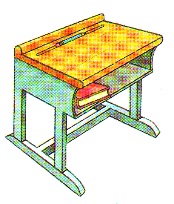 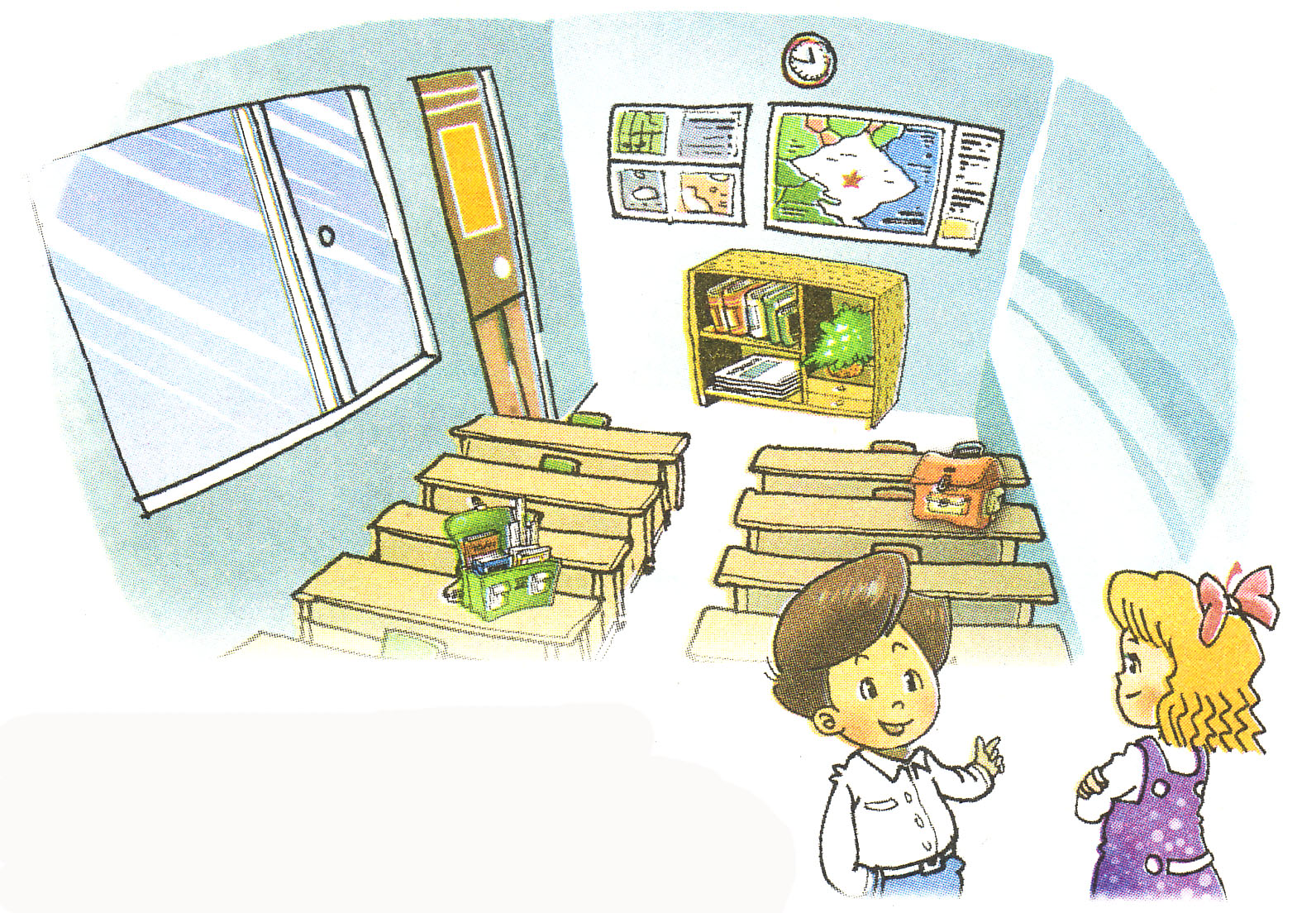 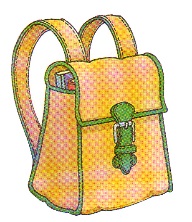 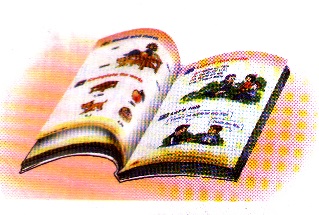 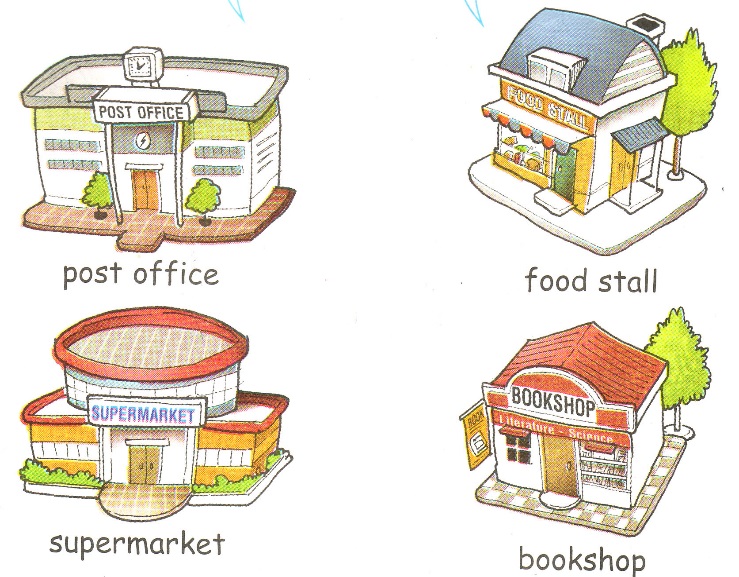 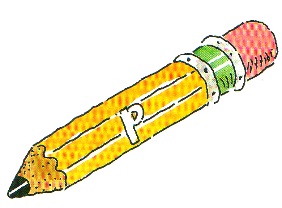 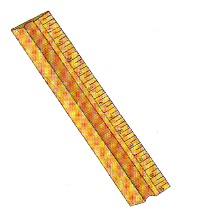 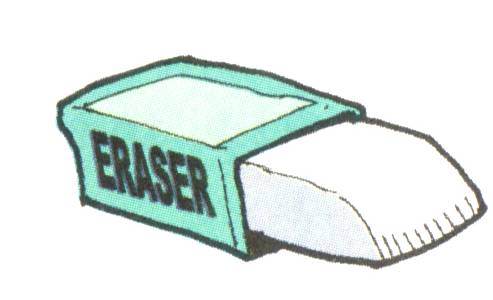 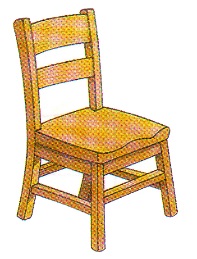 I/ nG÷ ¢MBµi 1: Cã bao nhiªu c¸ch ph¸t ©m ®èi víi cïng mét con ch÷ ®­îc g¹ch ch©n trong nh÷ng tõ sau.watch                    party                   park                        toothache        ............drew                     well                     interesting              garden             ...........year                       sea                      ahead                      sweater           ...........badminton            festival                different                  write               ...........II/ KiÕn thøc ng«n ng÷.Bµi 2: Khoanh trßn mét tõ kh¸c lo¹i so víi c¸c tõ cßn l¹i.warm                            cool                            dry                            sunsouvernir                      interesting                  bike                         pictureSingaporean                 Chinese                                             English sound                          museum                     circus                        airport                       cooker                          footballer                   farmer                       singerBµi 3: Dùa vµo tõ cho s½n, ®iÒn vµo chç chÊm thÝch hîp ®Ó hoµn thµnh c©u.My mother................. to visit HaLong Bay tomorrow. (go)I have ..............sister. She is young and pretty.( old)Mrs brown has four.............. . They are nice. ( child)Last week Mai .................................... with her friend.( cinema)When you have a headache. You........................................( aspirins).1/ is going 		2/ an elder		3/ children		4/ went to the cinema	5/ should takeBµi 4:§äc vµ ®iÒn vµ kho¶ng trèng b»ng c¸c ch÷ c¸i cho s½n.      Spring is a beautiful se................ It begins in February and ends in Ap..............   So February, Ma.............. and  Ap.............. are sp............... months . The we............ is usually fine. Sometimes it rains but it is w.......... The tree in the parks, gardens and street are green. You can see be................. flowers  everywhere. After the long winter months, children like spring time. They us............... play out in the yards. They feel ha............ when Tet holidays come.1/ season	2/ April	3/ March	4/ April	5/ spring	6/ weather	7/ wet8/ beautiful	9/ usually	10/ happyIII/ ViÕt.Bµi 5: Dïng tõ cho s½n viÕt thµnh c©u hoµn chØnh.Minh/ write/ letter/ now/./............................................................................................................................sister /not/ want/ hide/ seek/./...........................................................................................................................We/ dance/ sang/ tell/story/ English/school festival/./............................................................................................................................Peter/ going/ museum/ zoo/?/.............................................................................................................................1/ Minh is writing a letter now.2/ My sister doesn’t want to play hide and seek.3/ We danced, sang and told English stories at School Festival.4/ Is Peter going to the museum or the zoo?Bµi 6; §Æt c©u hái cho c¸c phÇn gach ch©n sau.........................................................................................................................?We studied English at school.........................................................................................................................?No, my brother was at Lan’s birthday party last night..........................................................................................................................?Linh shouldn’t go to school today because she has a fever...........................................................................................................................?They are going to visit  and  tomorrow  IV/ §äc hiÓuBµi 7; §äc ®o¹n v¨n sau vµ ®¸nh dÊu T cho c©u ®óng F cho c©u sai.       My name is Peter. I come from a big family. We are all happy because we all go to work. Every morning we go to work at  My father has a car so he drives to work. My mother takes a train because her office is far away from home. My sister goes to work by bus because she doesn’t want to drive. What about plane? Yes, we often go on holidays by plane. What about your family? How do you go to work?Peter is from a big family.His family goes to work in the morning.His parents drive a car to work.His sister takes a train to work.Peter go to school by plane.IV/ trß ch¬i ng«n ng÷.           Trong « ch÷ sau cã chøa 9 tõ chØ bé phËn c¬ thÓ chóng ta. Em h·y tinh m¾t t×m ra nhÐ.1/ foot	2/ bone	3/ eye		4/ heart	5/ teeth	6/ leg		7/ hands8/ arm	9/ back             1................................     2....................................  3..............................................            4.................................     5....................................   6............................................            7.................................     8...................................    9...........................................Question 1. My classes ________ at 11.30A. end		B. start		C. ends		D. startsQuestion 2. The school is near my house ________I walk.     A. that	B. but		 C. so			D. thisQuestion 3. What’s this?    - It’s ________eraser.       A. a   	B. an      C. on  			D. inQuestion 4. Lan: Is this ________desk, Nga?     Nga: Yes, it is.       A. you 		B. I’m    		C. we’re   		D. your  Question 5. Ba: ________is that?      Tan:  It’s a window. A. Who 		B. What 		C. How		D. How oldQuestion 6. How do you  ________your name? A. spell 		B. come   		C. live  		D. oldQuestion 7. Nam: Is that your teacher, Ba?     Ba: Yes, ________is my teacher.        A.this		B. that   		C. the   		D.yourQuestion 8. Where do you live?    - I live ________Le Loi street.                  A. on   		B. at           		C. an			D. aQuestion 9. Mai:  ________is your name?     -  Lam:  My name is Lam.           A. Who    		B. Where          	 C. What             	D. How  Question 10. What’s this?      - It’s a ________ .          A. stool.     	B. books                 C. lamps          	D.chairs.Question 11. What are these?  	 - They are ________ .         A. couches 	B. desk          		C. chair            	D. stool Question 12. Na: How many________are there in your bag, Ha?  - Ha: There are five.                A. telephone  	B. desk          		C. pens        		D. ruler Question 13. Lan: Is that a board?       Ba: No. it ________It’s a table.
            A. is   		B. isn’t                     C. a window   	D. a desk   Question 14. How many boards are there?        - There ________one.A. is   			B. are                     	C. am          		D. a    Question15. What is that?         - ________ is a door.         A. This		B. That           	C. They           	D. HeQuestion 16. How many people are there in ________family?         A. you		B. your		C. yours		D.heQuestion 17.That is Kien. He is  a ________ .               A. engineer		B. student		C. doctors		D. teachersQuestion 18.Tam: Is ________a desk?     -  Mai: Yes, it is.        A. he			B. she		C. it		            D. youQuestion 19. My father and my mother ________ in the livingroom.             A. is 			B. are			C. am			D. isn’tQuestion 20. sixty, seventy, ________ninety.             A. eighty		B. eighteen		C. eight		D. nineQuestion 21. books, rulers, ________, clocks.             A. chairs		B. board		C. window		D. tableQuestion 22. That ________a door. It’s a window.             A. is 			B. are			C. aren’t 		D. isn’tQuestion 23. This is Nam and that ________ Mai.             A. she 		 B. are 		C. it 			D. isQuestion 24. Mr Minh and Mr Ba are________.             A. engineers	 	B. doctor		C. teacher		D. driverQuestion 25. ________is that?             - It’s Chi, my classmate.                A. What		B. Where		C. Who		D. When   Question 26________ is  very big and beautiful.A. Thu’s house	B. house of Thu	C. house’s Thu  	D. Thu of houseQuestion 27.My classroom isn’t small. It’s________.A. fine		B. long		C. short		D. bigQuestion 28.Mai: ________grade are you in, Ha?    Ha: I’m in Grade 6.A. Who		B. How		C. Which		D. WhereQuestion 29.My school is ________Tran Phu Street.A. in		B. on			C. at 			D. ofQuestion 30.Tuan: How many floors________your school have, Lan?   - Lan: Four.                  A. do		B. does		C. is there		D. are thereQuestion 31.The ________day of a week is Monday.A. first		B. second		C. third		D. fourth  Question 32.Is your school in the city ________ in the country?A. and		B. at			C. or			D. soQuestion 33. Ba: ________ is your classroom, Nam?   - Nam: It’s on the first floor.A. Who		B. How		C. Which		D. WhereQuestion 34. Her classroom is on the ________ floor.A. one		B. two			C. third		D. fiveQuestion 35. Phuong: Is________a door?      - Van: No, it isn’t.                  A. that		B. he			C. she			D. her Question 36. I get ________at 6.00 every morning then I go to school.                  A. dressed	B. dress		C. dresses		D. a dressQuestion 37.My brother brushes ________ teeth in the evening.                  A. her		B. his			C. my			D. yourQuestion 38.We ________ breakfast at home.                  A.  has		B. having		C. are have		D. haveQuestion 39.Ngoc: Is your school ________ the country?      -  Nga: Yes, it is.                  A. at		B. on 			C. in			D. toQuestion 40.What ________ you do every evening?-I do my homework.                  A. is		B. are			C. do			D. doesQuestion 41.It’s 8.15. We ‘re late ________school.A. to		B. at			C. for			D. ofQuestion 42.My mother ________her face at 5.45.A. wash		B. washes		C. is wash		D. is washesQuestion 43.My bag isn’t new. It’s________.A. small		B. big			C. nice		D. oldQuestion 44.Tan:________floor is your classroom on?  - Nam: It’s on the first floor.A. Where		B. Which		C. When		D. HowQuestion 45.Ba: ________Nam get up at 5.00?      -Dung: Yes, he does. A. Do		B. Does		C. Is   		          	D. Are   Question 46.I ________my homework every morning.A. do		B. does		C. play		D. goQuestion 47.Do you listen ________ music every day?       A. of		B. on 		C. to			D. forQuestion 48.The students of class 6A play soccer________school.A. to		B. on			C. after		D. ofQuestion 49.Nga________the housework in the afternoon.A. do 		B. don’t 	C. does	 	D. doesn’tQuestion 50.Ba live in an _____________ in town.        	A. apartment		B. house		C. room		D. villa----THE  END-----*Trong quá trình làm bài, giám khảo không giải thích gì thêm.Họ và tên TS:_________________________________SBD:________________________________Giám thị 1:_____________________________________Ký tên:_____________________________Giám thị 2:_____________________________________Ký tên:_____________________________ĐỀ THI HỌC SINH GIỎI - 01Môn: Tiếng Anh lớp 5 -  (Thời gian: 40 phút)1)...............2)...............3)...............4)...............5)...............p12l3a4c5e6sĐÁP ÁN §Ò thi häc sinh giỎi - 01M«n: TiÕng Anh líp 5 -  (Thêi gian lµm bµi: 40 phót)bookshop12library3stadium4circus5supermarket6school§Ò thi häc sinh giỎi - 02M«n: TiÕng Anh líp 5 -  (Thêi gian lµm bµi: 40 phót)FOOTBONESVRZSRHBDHEARTGIEZASKINQHFNNYXNUELDCALNTEPDBEVCXZENEBRSRTSFMNGGSASDAHKJHQWETLSKINIZTVCXILBVNXNLEJHGNAFDGKCQEERTENALEGRTTUIOPMSGDHUJHKMMV§Ò thi häc sinh giỎi - 03M«n: TiÕng Anh líp 5 -  (Thêi gian lµm bµi: 40 phót)A. Chinese          B. Russian         C. American        D. VietnameseA. on          B. in         C. at        D. fromA. rains          B. is raining         C. raining        D. to rainA. often          B. sometimes         C. never        D. all A, B, CA. did          B. do         C. does        D. isA. teacher          B. driver         C. worker        D. nurseA. subjects           B. favourites          C. games         D. festivalsA. did           B. are         C. was          D. wereA. by/ for           B. by/ with         C. with/ by          D. for/ byA. often is           B. is often         C. was often         D. oftenA. draw            B. drawed         C. drew          D. drawingA. swim            B. swimming         C. to swim          D. swamA. is            B. are         C. was          D. wereA. is            B. is being         C. was          D. areA. a            B. an         C. the          D. 036A. haveB. hadC. to haveD. having37A. inB. onC. atD. of38A. aB. an C. theD. by39A. ofB. onC. inD. at40A. areB. is C. wereD. was41A. aB. anC. toD. the42A. toldB. sayC. spokeD. talked43A. ofB. inC. withD. by44A. tooB. toC. twoD. today45A. pastB. partC. toD. passĐÁP ÁN §Ò thi häc sinh giỎi - 03M«n: TiÕng Anh líp 5 -  (Thêi gian lµm bµi: 40 phót)C©u 1: BC©u 6: DC©u 11: B C©u 16: DC©u 21: AC©u 2: CC©u 7: BC©u 12: AC©u 17: AC©u 22: BC©u 3: CC©u 8: CC©u 13: BC©u 18: DC©u 23: CC©u 4: DC©u 9: AC©u 14: DC©u 19: BC©u 24: AC©u 5: CC©u 10: AC©u 15: AC©u 20: BC©u 25: AC©u 26: AC©u 31: CC©u 36: BC©u 41: AC©u 46: AC©u 27: BC©u 32: DC©u 37: AC©u 42: AC©u 47: AC©u 28: BC©u 33: CC©u 38: CC©u 43: BC©u 48: CC©u 29: BC©u 34: CC©u 39: CC©u 44: AC©u 49: BC©u 30: DC©u 35: CC©u 40: CC©u 45: AC©u 50: C§Ò thi häc sinh giỎi - 04M«n: TiÕng Anh líp 5 -  (Thêi gian lµm bµi: 40 phót) A:  house A:  usually A: know A:  ahead A:  mouth      B:  hour      B:  easy      B:  black      B:  ocean      B:  mountain       C:  horse       C:  Why       C:  work       C:  weather       C:  cloudy        D:  hundred        D:  party        D:  book        D:  heavy        D:  favourite A:  river A:  eating A:  soldier A:  city A:  month      B:  lake      B:  playing      B:  dinner      B:  busy      B:  eleventh       C:  sea       C:  evening       C:  taxi driver       C:  dirty       C: fortieth        D:  mountain        D:  working        D:  police man        D:  heavy        D:  ninthĐÁP ÁN §Ò thi häc sinh giỎi - 04M«n: TiÕng Anh líp 5 -  (Thêi gian lµm bµi: 40 phót)  C:  hour  C:  Why  A:  know  C:  ocean  D:  favourite 1     D: mountain2.    C: eveningB: dinner4.    A:  city      5.    A:  month§Ò thi häc sinh giỎi - 05M«n: TiÕng Anh líp 5 -  (Thêi gian lµm bµi: 40 phót) A:  please A:  office A:  house A:  near      B:  excuse      B:  shop      B:  favourite      B:  bear   C: Vietnamese   C:  doctor   C:  about   C:  weather    D:  close    D:  orange    D: would    D:  meat A:  dress A:  white A:  dance A:   A:  Monday      B:  jeans      B:  brown      B:  ride      B:  English      B:  July       C:  shorts       C:  yellow       C:  during       C:         C:  January        D:  shoes        D:  circus        D:  learn        D:          D:  AugustĐÁP ÁN §Ò thi häc sinh giỎi - 05M«n: TiÕng Anh líp 5 -  (Thêi gian lµm bµi: 40 phót) A:  please A:  office A:  house A:  near      B:  excuse      B:  shop      B:  favourite      B:  bear   C: Vietnamese   C:  doctor   C:  about   C:  weather    D:  close    D:  orange    D: would    D:  meat A:  dress D:  circus C:  during B:  English  A:  Monday§Ò thi häc sinh giỎi - 06M«n: TiÕng Anh líp 5 -  (Thêi gian lµm bµi: 40 phót)AB1.Where is Mary from?2.Where does Lan live?3.When were you born?4.What does your mother do?5.What is Nga doing?6.How often does Minh go to school?7.What did you do last night?8.How many students are there in your class?9.Why is Lan happy today?10.Who does Hoa  live with?a. She is an engineer.b. Six days a week.c. Because she gets good marks.d.  She comes from .e. There are thirty- five.f. Her uncle and aunt.g. In My Duc district ,  capital.h. She is cooking dinner.i. On May 6th 1998.j. I did my homework.A. ChineseB. RussianC. AmericanD. VietnameseA. onB. inC. atD. fromA. rainsB. is rainingC. rainingD. to rainA. oftenB. sometimesC. neverD. all A, B, CA. didB. doC. doesD. isA. teacherB. driverC. workerD. nurseA. subjects B. favourites C. gamesD. festivalsA. didB.areC.was D. were§Ò thi häc sinh giỎi - 06M«n: TiÕng Anh líp 5 -  (Thêi gian lµm bµi: 40 phót)FOOTBONESVRZSRHBDHEARTGIEZASKINQHFNNYXNUELDCALNTEPDBACKXZENEBRSRTSFMNGGSASDAHKJHQWETLSKINIZTVCXILBVNXNLEJHGNAFDGKCQEERTERALEGRTTUIOPMSGDHUJHKMMV§Ò thi häc sinh giỎi - 07M«n: TiÕng Anh líp 5 -  (Thêi gian lµm bµi: 40 phót)